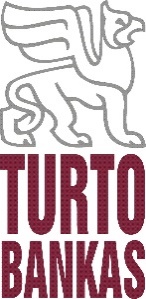 Klaipėdos rajono savivaldybės administracijai	               2020-07-   Nr. (15.1-E)-SK4-El. p.: savivaldybe@klaipedos-r.lt		               Kopija:Turto valdymo ir ūkio departamentuiprie Lietuvos Respublikos vidaus reikalų ministerijosEl. p: tvud@vrm.ltDĖL nekilnojamojo turto, esančio Klaipėdos r. sav., Karklės k., Placio g. 126Papildydami valstybės įmonės Turto banko 2020 m. sausio 14 d. siųstą raštą Nr. (15.1) SK4-438 „Dėl nekilnojamųjų daiktų išbraukimo iš atnaujinamo valstybės nekilnojamojo turto sąrašo“ informuojame, kad atlikus nepriklausomą nekilnojamojo turto, esančio Klaipėdos r. sav., Karklės k., Placio g. 126 (0,40 ha ploto žemės sklypas (unikalus numeris – 4400-0540-3101), sandėlis (unikalus numeris – 5596-0007-7016, bendras plotas – 113,87 kv. m), sandėlis (unikalus numeris – 5596-0007-7027, bendras plotas – 33,00 kv. m) ir kiemo statiniai (unikalus numeris – 
5596-0007-7038)), vertinimą nustatyta nekilnojamojo turto vertė – 166 000,00 Eur. Pažymime, kad valstybei nuosavybės teise priklausantis nekilnojamasis turtas yra įtrauktas į Atnaujinamo valstybės nekilnojamojo turto sąrašą su tikslu jį parduoti, o pardavimo pajamas panaudoti Lietuvos Respublikos vidaus reikalų ministerijos Medicinos centro filialui, Reabilitacijos centrui Trakuose, Karaimų g. 73A, atnaujinti. Todėl Klaipėdos rajono savivaldybė, norėdama perimti aukščiau nurodytą turtą, turėtų pasiūlyti perduoti lygiavertį savivaldybės nuosavybės teise valdomą turtą (turto vertė turėtų būti nustatyta taip pat nepriklausomo turto vertintojo).Klaipėdos rajono savivaldybės pasiūlymas, dėl savivaldybės nuosavybės teise valdomo turto perdavimo valstybės nuosavybėn, turėtų būti pateiktas iki 2020 m. rugpjūčio 31 d. Nesulaukus pasiūlymo iki nurodytos datos, bus tęsiamos turto pardavimo procedūros. Dėkojame už bendradarbiavimą.Generalinis direktorius 				               Mindaugas SinkevičiusA. Navickas tel. (8~5) 278 0947, el. p.: Audrius.Navickas@turtas.lt